APPENDIX 1 – Block Plan for 17/03101/FUL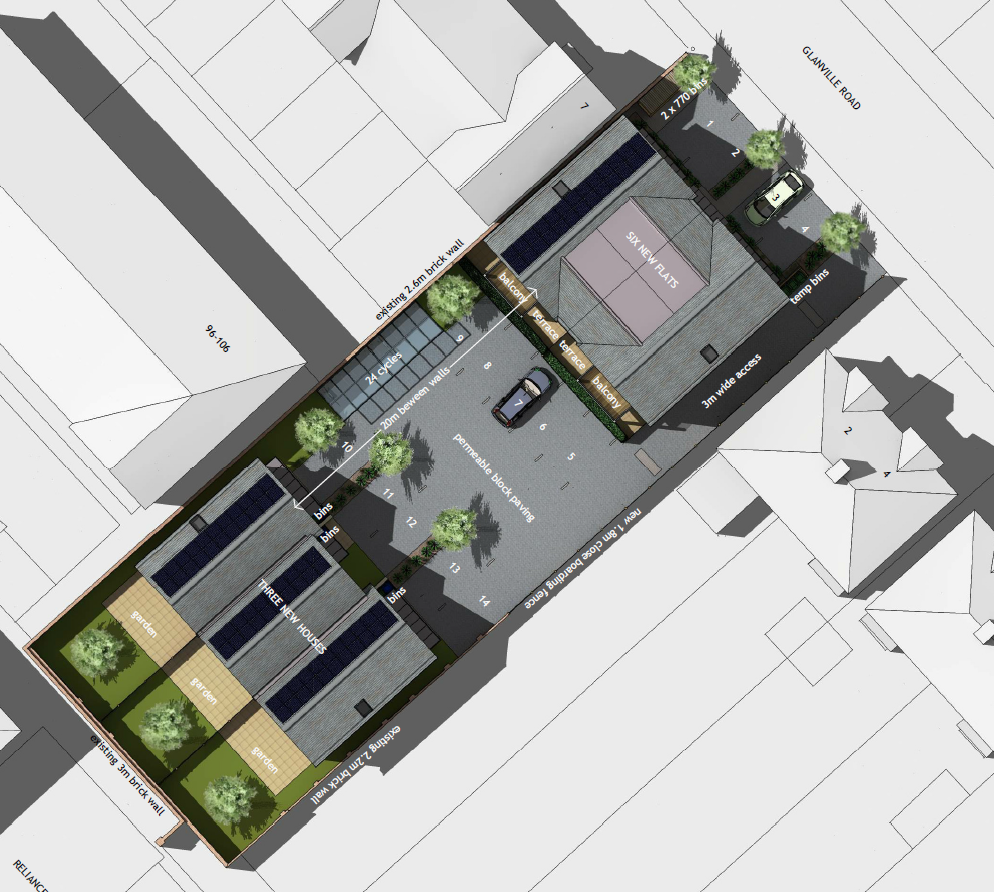 